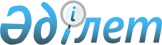 Об установлении квоты рабочих мест для инвалидов
					
			Утративший силу
			
			
		
					Постановление акимата города Кентау Туркестанской области от 16 октября 2019 года № 530. Зарегистрировано Департаментом юстиции Туркестанской области 1 ноября 2019 года № 5236. Утратило силу постановлением акимата города Кентау Туркестанской области от 13 августа 2020 года № 283
      Сноска. Утратило силу постановлением  акимата города Кентау Туркестанской области от 13.08.2020 № 283 (вводится в действие по истечении десяти календарных дней после дня его первого официального опубликования).
      В соответствии с подпунктом 7) статьи 18 Трудового кодекса Республики Казахстан от 23 ноября 2015 года, пункта 2 статьи 31 Закона Республики Казахстан от 23 января 2001 года "О местном государственном управлении и самоуправлении в Республике Казахстан", подпунктом 6) статьи 9, подпунктом 1) пункта 1 статьи 27 Закона Республики Казахстан от 6 апреля 2016 года "О занятости населения", "Правилам квотирования рабочих мест для инвалидов" утвержденным приказом Министра здравоохранения и социального развития Республики Казахстан от 13 июня 2016 года, акимат города Кентау ПОСТАНОВЛЯЕТ:
      1. Установить квоту рабочих мест для трудоустройства инвалидов в размере от двух до четырех процентов от численности рабочих мест без учета рабочих мест на тяжелых работах, работах с вредными, опасными условиями труда согласно приложению к настоящему постановлению.
      2. Признать утратившим силу постановление акимата города Кентау от 24 июля 2017 года № 208 "Об установлении квоты рабочих мест для инвалидов" (зарегистрированный в Реестре государственной регистрации нормативных правовых актов за № 4185, опубликованный 19 августа 2017 года в газете "Кентау" и в эталонном контрольном банке нормативных правовых актов Республики Казахстан в электронном виде 18 августа 2017 года).
      3. Государственному учреждению "Аппарат акима города Кентау" в установленном законодательными актами Республики Казахстан порядке обеспечить:
      1) государственную регистрацию настоящего постановления в Республиканском государственном учреждении "Департамент юстиции Туркестанской области Министерства юстиции Республики Казахстан";
      2) размещение настоящего постановления на интернет–ресурсе акимата города Кентау после его официального опубликования.
      4. Контроль за исполнением настоящего постановления возложить на заместителя акима города С.Расула.
      5. Настоящее постановление вводится в действие по истечении десяти календарных дней после дня первого официального опубликования. Квоты рабочих мест для трудоустройства инвалидов
					© 2012. РГП на ПХВ «Институт законодательства и правовой информации Республики Казахстан» Министерства юстиции Республики Казахстан
				
      Аким

Д. Махажанов
Приложение к постановлению
акимата города Кентау
от "16" октября 2019 года № 530
№
Наименование организации
Списочная численность работников
Размер квоты (%)
Количество рабочих мест установленной квотой для инвалидов
1
2
3
4
5
1
Государственное коммунальное казенное предприятие "Колледж № 7" управления развития человеческого потенциала Туркестанской области
140
3
4
2
Государственное коммунальное казенное предприятие "Кентауский многопрофильный колледж" управления развития человеческого потенциала Туркестанской области
144
3
4
3
Государственное коммунальное предприятие "Кентау-Сервис" отдела жилищно-коммунального хозяйства пассажирского транспорта и автомобильных дорог акимата города Кентау
347
4
14
4
Государственное коммунальное предприятие "Ащысай Су" отдела жилищно-коммунального хозяйства пассажирского транспорта и автомобильных дорог акимата города Кентау
197
3
6
5
Акционерное общество "Кентауский трансформаторный завод"
1061
4
42
6
Коммунальное государственное учреждение "Школа-гимназия № 1 имени Ы.Алтынсарина общественно-гуманитарного направления" отдела образования акимата города Кентау
134
3
4
7
Коммунальное государственное учреждение "Школа-гимназия № 14 имени Аль-Фараби эстетико-лингвистического направления" отдела образования акимата города Кентау
129
3
4
8
Коммунальное государственное учреждение "Общая средняя школа № 24 имени Т.Рыскулова" отдела образования акимата города Кентау
101
3
3
9
Коммунальное государственное учреждение "Школа-лицей естественного направления имени Махмуда Кашгари" отдела образования акимата города Кентау
150
3
5
10
Коммунальное государственное учреждение "Общая средняя школа "Кызыл Аскер" отдела образования акимата города Кентау
152
3
5
11
Коммунальное государственное учреждение "Общая средняя школа имени А.Югнаки" отдела образования акимата города Кентау
159
3
5
12
Коммунальное государственное учреждение "Общая средняя школа "Туран" отдела образования акимата города Кентау
107
3
3
13
Коммунальное государственное учреждение "Общая средняя школа имени М. Ауэзова" отдела образования акимата города Кентау
134
3
4
14
Коммунальное государственное учреждение "Общая средняя школа имени Улыкбека" отдела образования акимата города Кентау
182
3
5
15
Коммунальное государственное учреждение "Общая средняя школа имени "Икан" отдела образования акимата города Кентау
177
3
5
16
Коммунальное государственное учреждение "Общая средняя школа имени Х.А.Яссави" отдела образования акимата города Кентау
113
3
3
17
Коммунальное государственное учреждение "Общая средняя школа имени Молда Мусы" отдела образования акимата города Кентау
214
3
6